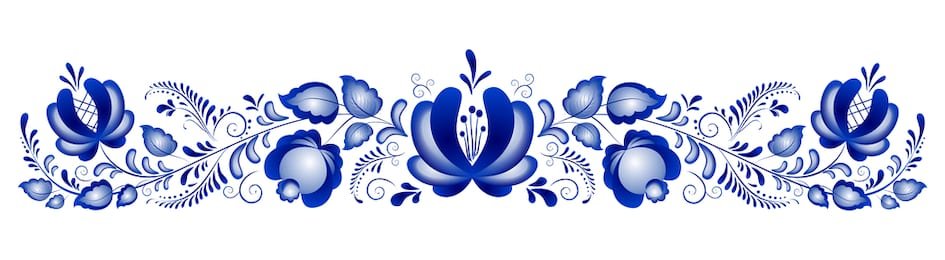 План работы по созданию мини-музея                                    во 2-ой младшей группе ДОУ«Сказочная Гжель»Название этапаСодержаниеработыСрокиреализацииОжидаемыйрезультат1Подготовительный этапОбсуждение с родителями.Март 20221.Выбортемы и названия музея;2.Место для размещения;3.Выборинициативной группы2Практический этапСбор экспонатов Апрель 2022г.Создание мини-музеяСказочная Гжель»3Подведение итоговПодведение итогов созданиямузея Май 2022г.Проведение экскурсий  для других групп.